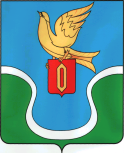                                            ГОРОДСКАЯ ДУМАМУНИЦИПАЛЬНОГО ОБРАЗОВАНИЯ        «ГОРОДСКОЕ ПОСЕЛЕНИЕ            «ГОРОД ЕРМОЛИНО»                                            КАЛУЖСКАЯ ОБЛАСТЬ                                                         РЕШЕНИЕ« 02 »  февраля 2023 г.                                                                                                           № 5«Об      утверждении    Заключения     администрации    МО   «Городское поселение   «Г.  Ермолино»    по   публичным  слушаниям   по    вопросу внесения    изменений   в   Решение Городской   Думы   муниципального образования  «Городское  поселение  «Город   Ермолино»  от 04.10.2021г. № 79   «Об  утверждении  Заключения   администрации  МО «Городскоепоселение   «Г.   Ермолино    по    публичным   слушаниям    по   вопросу: «Организация     постоянного    публичного    сервитута    коммунальное обслуживание(для обслуживания и ремонта тепловых сетей г.Ермолино (от котельной №1)» согласно ст.23 Земельного Кодекса РФ на земельные участки  с  кадастровыми  номерами  40:03:120113:35,   40:03:120113:309, 40:03:120113:36,       40:03:120113:9,     40:03:120113:34,       40:03:120113:33, 40:03:120109:168,   40:03:000000:1533,  40:03:120113:1160,  40:03:120201:66, 40:03:120113:308,  40:03:120113:1167,  40:03:120113:165, 40:03:120113:1235, 40:03:120112:46,    40:03:120113:1159,   40:03:120112:26,    40:03:120113:846, 40:03:000000:2248,    40:03:120111:192,   40:03:120112:69,    40:03:120112:30, 40:03:120301:9,       40:03:120112:66,      40:03:120112:65,     40:03:120112:55, 40:03:120110:10,     40:03:120110:1,     40:03:120112:67,     40:03:120112:1099, 40:03:120112:1262,     40:03:120112:34,    40:03:120112:33,    40:03:120112:71, 40:03:120112:24,    40:03:120112:70,    40:03:120112:1304,   40:03:120112:54», а именно:в Преамбуле и в пункте 1 Решения Городской Думы, после слов на   земельные   участки   с    кадастровыми    номерами,  следует   читать: 40:03:120113:35,      40:03:120113:309,      40:03:120113:36,     40:03:120113:9, 40:03:120113:34,     40:03:120113:33,     40:03:120109:168,  40:03:000000:1533, 40:03:120113:1160,  40:03:120201:66,   40:03:120113:308,   40:03:120113:1167, 40:03:120113:165,   40:03:120113:1235,  40:03:120112:46,   40:03:120113:1159, 40:03:120112:26,    40:03:120113:846,  40:03:000000:2248,    40:03:120111:192, 40:03:120112:69,        40:03:120112:30,      40:03:120301:9,      40:03:120112:66, 40:03:120112:65,       40:03:120112:55,        40:03:120110:10,     40:03:120110:1, 40:03:120112:67,     40:03:120112:2,      40:03:120112:1262,     40:03:120112:34, 40:03:120112:33,      40:03:120112:71,       40:03:120112:24,     40:03:120112:70, 40:03:120112:1304,     40:03:120112:54,      40:03:120112:2,   40:03:120112:1511, 40:03:120112:1513, 40:03:120112:1512, 40:03:120112:1508, 40:03:120112:1515, 40:03:120112:1510, 40:03:120112:1514, 40:03:120112:1516, 40:03:000000:2645, 40:03:000000:2533, 40:03:000000:2653, 40:03:000000:2531, 40:03:000000:2542.	В соответствии со ст. 23 Земельного кодекса Российской Федерации, руководствуясь Уставом муниципального  образования «Городское поселение «Город Ермолино»,  Решением Городской Думы муниципального образования «Городское поселение «Город Ермолино» от 07.08.2013 № 45 (в редакции Решение Городской Думы муниципального образования «Городское поселение «Город Ермолино» № 27 от 08.07.2022г.) «Об утверждении правил землепользования и застройки муниципального образования «Городское поселение «Город Ермолино», протоколом публичных слушаний от 20.01.2023 года,  Городская Дума МО «Городское поселение «Г. Ермолино»,РЕШИЛА:1.  Внести изменения в Решение Городской Думы муниципального образования «Городское поселение «Город Ермолино» от 04.10.2021г. № 79 «Об утверждении Заключения администрации МО «Городское поселение «Г. Ермолино по публичным слушаниям по вопросу: «Организация постоянного публичного сервитута коммунальное обслуживание (для обслуживания и ремонта тепловых сетей г. Ермолино (от котельной №1)» согласно ст.23 Земельного Кодекса РФ на земельные участки с кадастровыми номерами 40:03:120113:35, 40:03:120113:309, 40:03:120113:36, 40:03:120113:9, 40:03:120113:34, 40:03:120113:33, 40:03:120109:168, 40:03:000000:1533, 40:03:120113:1160, 40:03:120201:66, 40:03:120113:308, 40:03:120113:1167, 40:03:120113:165, 40:03:120113:1235, 40:03:120112:46, 40:03:120113:1159, 40:03:120112:26, 40:03:120113:846, 40:03:000000:2248, 40:03:120111:192, 40:03:120112:69, 40:03:120112:30, 40:03:120301:9, 40:03:120112:66, 40:03:120112:65, 40:03:120112:55, 40:03:120110:10, 40:03:120110:1, 40:03:120112:67, 40:03:120112:1099, 40:03:120112:1262, 40:03:120112:34, 40:03:120112:33, 40:03:120112:71, 40:03:120112:24, 40:03:120112:70, 40:03:120112:1304, 40:03:120112:54», а именно:            в Преамбуле и в пункте 1 Решения Городской Думы, после слов на земельные участки с кадастровыми номерами, следует читать: 40:03:120113:35, 40:03:120113:309, 40:03:120113:36, 40:03:120113:9, 40:03:120113:34, 40:03:120113:33, 40:03:120109:168, 40:03:000000:1533, 40:03:120113:1160, 40:03:120201:66, 40:03:120113:308, 40:03:120113:1167, 40:03:120113:165, 40:03:120113:1235, 40:03:120112:46, 40:03:120113:1159, 40:03:120112:26, 40:03:120113:846, 40:03:000000:2248, 40:03:120111:192, 40:03:120112:69, 40:03:120112:30, 40:03:120301:9, 40:03:120112:66, 40:03:120112:65, 40:03:120112:55, 40:03:120110:10, 40:03:120110:1, 40:03:120112:67, 40:03:120112:2, 40:03:120112:1262, 40:03:120112:34, 40:03:120112:33, 40:03:120112:71, 40:03:120112:24, 40:03:120112:70, 40:03:120112:1304, 40:03:120112:54,   40:03:120112:2, 40:03:120112:1511, 40:03:120112:1513, 40:03:120112:1512, 40:03:120112:1508, 40:03:120112:1515, 40:03:120112:1510, 40:03:120112:1514, 40:03:120112:1516, 40:03:000000:2645, 40:03:000000:2533, 40:03:000000:2653, 40:03:000000:2531, 40:03:000000:2542.2. Указанное решение подлежит официальному опубликованию (обнародованию) в еженедельной газете «Уголок России» и размещению на официальном сайте администрации муниципального образования «Городское поселение «Г. Ермолино» в сети интернет.3. Настоящее Решение вступает в законную силу после его опубликования (обнародования).Глава МО «Городское поселение                                       «Город   Ермолино»                                                                Е.А. СамокрутоваОтп. 7 экз.4 – в дело 1 – админ. ГП «Г. Ермолино»1 – адм. МО МР «Боровский район»1 - заявителю 